Short-term Summer Course on Environmental Engineering, Environmental TechnologyThe aim of the course is to transfer modern and practice-oriented skills of Environmental Technologies. Participants learn up-to-date knowledge in natural elements, environmental problems and damages and learn how to utilize natural resources rationally, develop and operate environmental and cleaner technologies. Students get professional practical knowledge in the following areas of Environmental engineering: water management, waste management, air quality technologies, environmental analysis, noise and vibration protection, etc. This course will contain some professional visits to connecting plants, too.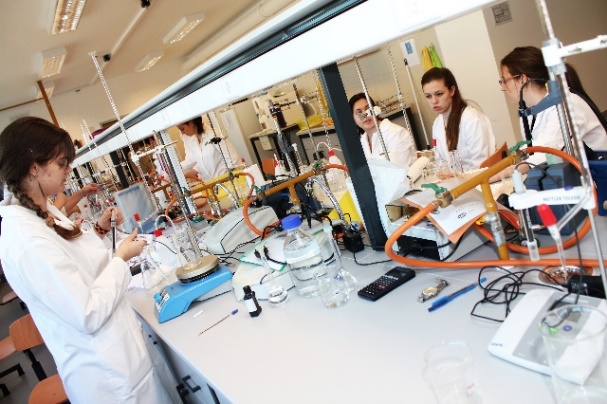 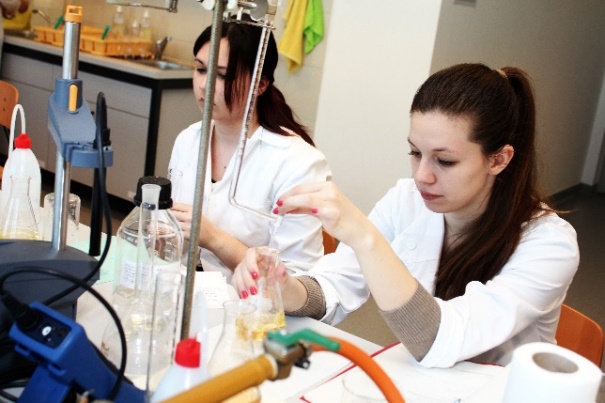 Week 1Week 2MondayTuesdayWednesdayThursdayFriday1Water management lectureAir Quality Monitoring lectureSoil protection lectureNoise- and vibration protection Laboratory PracticeWaste Management lecture2Water management lectureAir Quality Monitoring lectureSoil protection lectureNoise- and vibration protection Laboratory PracticeWaste Management lecture3Water management practiseEnvironmental analysis lectureSoil protection practiseModelling with IMMIProfessional visit at WWTP of Debrecen4Water management practiseEnvironmental analysis lectureSoil protection practiseModelling with IMMIProfessional visit at WWTP of Debrecen5Noise- and vibration protection lectureEnvironmental analysis Laboratory PracticeCalculation with MATLABAir quality site visitProfessional visit at WWTP of Debrecen6Noise- and vibration protection lectureEnvironmental analysis Laboratory PracticeCalculation with MATLABAir quality site visitProfessional visit at WWTP of DebrecenMondayTuesdayWednesdayThursdayFriday1Water management lectureAir Quality Monitoring lectureSoil protection lectureNoise- and vibration protection Laboratory PracticeWaste Management lecture2Water management lectureAir Quality Monitoring lectureSoil protection lectureNoise- and vibration protection Laboratory PracticeWaste Management lecture3Water management practiseEnvironmental analysis lectureSoil protection practiseModelling with IMMIProfessional visit at Landfill of Debrecen4Water management practiseEnvironmental analysis lectureSoil protection practiseModelling with IMMIProfessional visit at Landfill of Debrecen5Noise- and vibration protection lectureEnvironmental analysis Laboratory PracticeCalculation with MATLABAir quality site visitProfessional visit at Landfill of Debrecen6Noise- and vibration protection lectureEnvironmental analysis Laboratory PracticeCalculation with MATLABAir quality site visitProfessional visit at Landfill of Debrecen